Eine Idee zur Leseförderung:	                      		  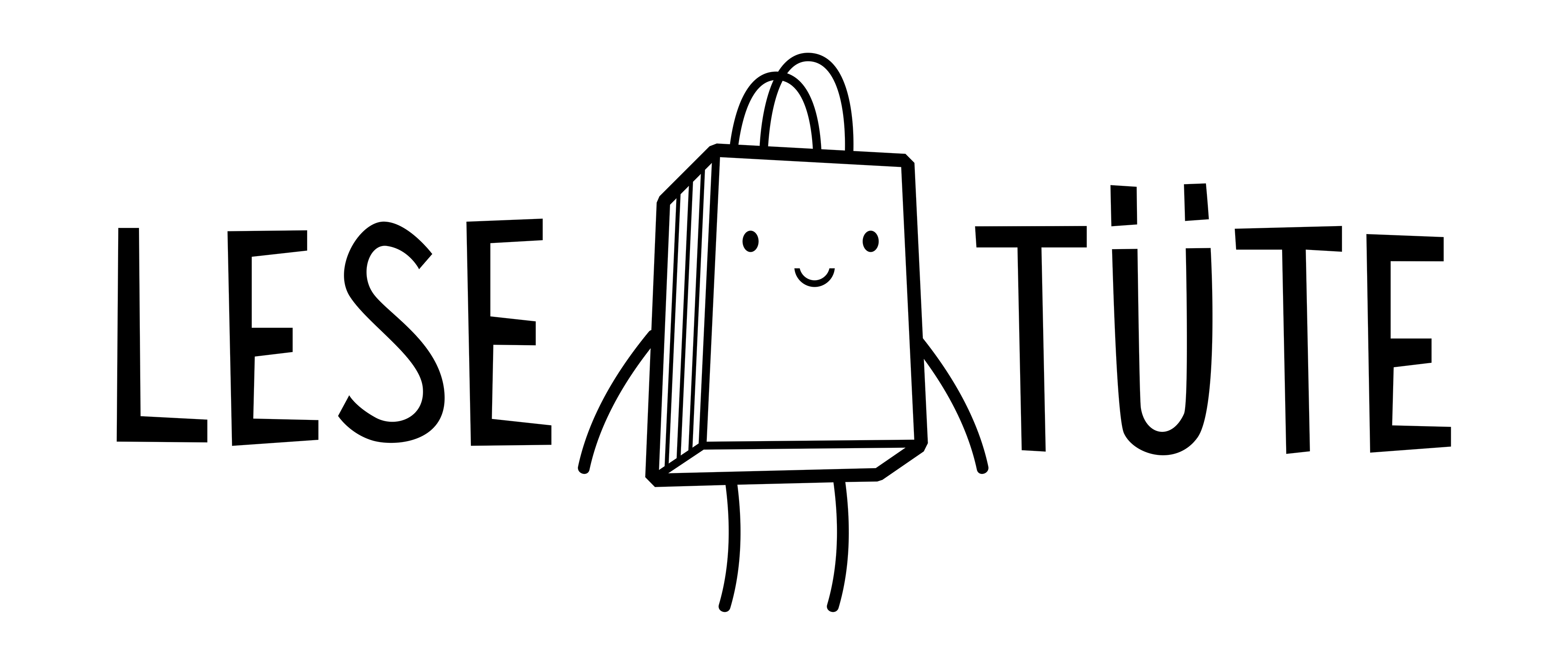 Die Idee:Am Ende des Schuljahres gestalten Schülerinnen und Schüler des 1. Jahrgangs für die Schulanfänger des kommenden Schuljahres eine persönliche Lesetüte.Die Buchhandlung füllt diese Tüten mit einem Erstlesebuch, einem Brief an die Eltern, einem Türhänger und Lesezeichen etc. Zu Schuljahresbeginn übernehmen die Gestalter der Lesetüte als „Botschafter“ und „erfahrene Leseprofis“ zusammen mit  Mitarbeiter*Innen der Buchhandlung die Verteilung an die neuen Erstklässler.Das Ziel:Schulanfänger von Beginn an stärken im Leselernprozess.Die Begeisterung von Erstklässlern wird schnell gebremst, wenn sie merken, dass Lesenlernen doch mühsamer ist, als zunächst erwartet.Eltern müssen ihr Kind bei dieser Aufgabe begleiten und unterstützen. Durch gemeinsames Vorlesen und Selbstlesen wird das Kind motiviert, Geduld und Lob der Erwachsenen ermutigen.Das Material:Die Buchhandlung stellt den beteiligten Schulklassen folgende Ausstattung kostenlos zur Verfügung:Im Juni/Juli:Blanko-Lesetüten (ca. 20 x 20cm) in der erforderlichen Anzahl für den neuen Schuljahrgang zum Bemalen, Bekleben, Beschreiben ... ganz nach Belieben.Die Kinder können z.B.die Figuren aus ihren Lieblingsbüchern malen oderden Platz, an dem sie am liebsten lesen oderwas sie mit Büchern, Lesen und Lesenlernen verbinden.Schön ist auch ein persönlicher Gruß wie "Viel Spaß beim Lesen wünscht Dir…"Im September:Die Buchhandlung füllt die gestalteten Tüten mit dem Elternbrief,den Buchgeschenken und Lesezeichen etc.Die Durchführung:Anmeldung bis XXX an XXXWir liefern die nötige Anzahl Blanko-Lesetüten bis XXX. Lehrerinnen und Lehrer der 1. Jahrgangsstufe gestalten die Lesetüte mit ihren Schülern bis zum Schuljahresende. Spätestens am XXX werden die bemalten Lesetüten in der Buchhandlung XXX abgegeben.Die Buchhandlung XXX füllt die Lesetüten.In der zweiten Woche nach Schulbeginn (Termine in Abstimmung mit den beteiligten Lehrkräften) werden Mitarbeiterinnen der Buchhandlung XXX zusammen mit den Lesetüten-Künstler*innen die gefüllten Tüten an die Schulanfänger der einzelnen Klassen verteilen.Noch Fragen?Bitte wenden Sie sich an XXX